Was King John Bad or Unlucky?Name:  						Div.:  				Date:  				Was the Magna Charta something that was self-inflicted upon John by his own poor actions, or was he just a victim of circumstances beyond his control?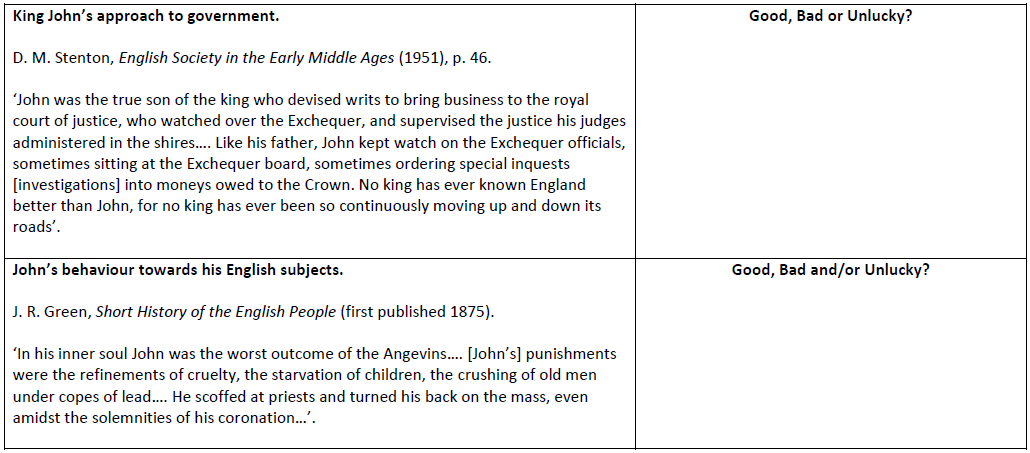 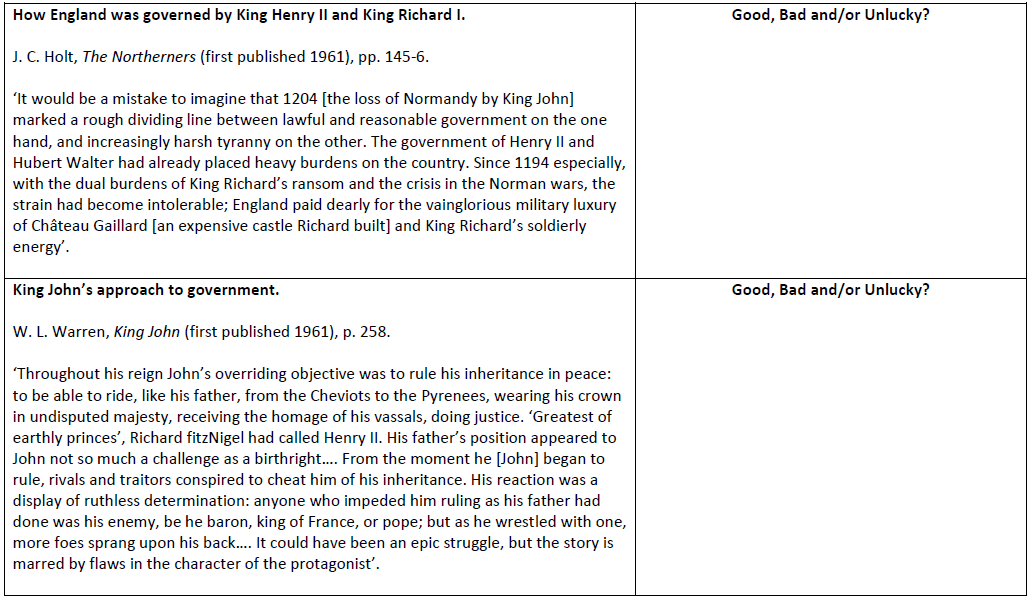 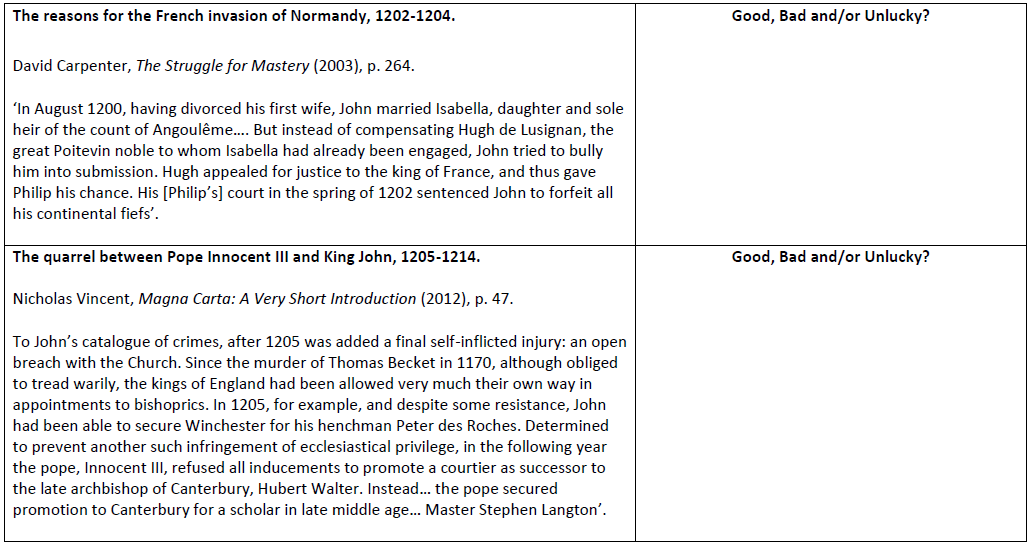 